营养科配餐员（冬长袖、夏短袖）职工食堂女工服装（冬长袖、夏短袖，裤子深颜色）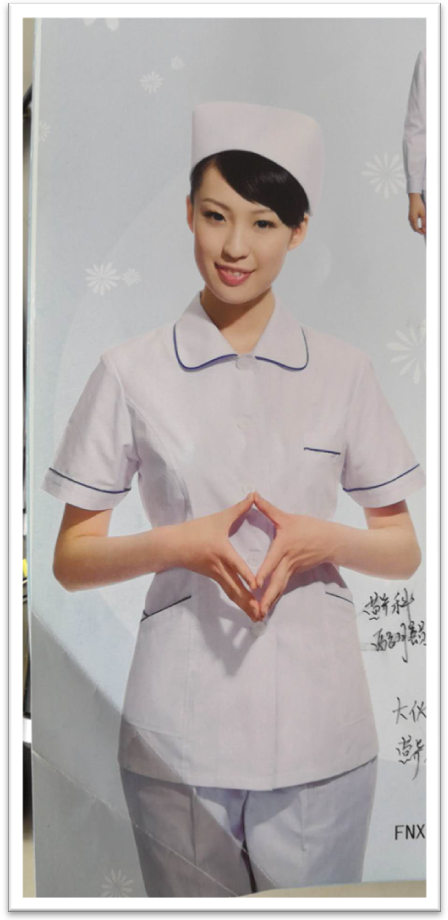 2、营养师（冬长袖、夏短袖）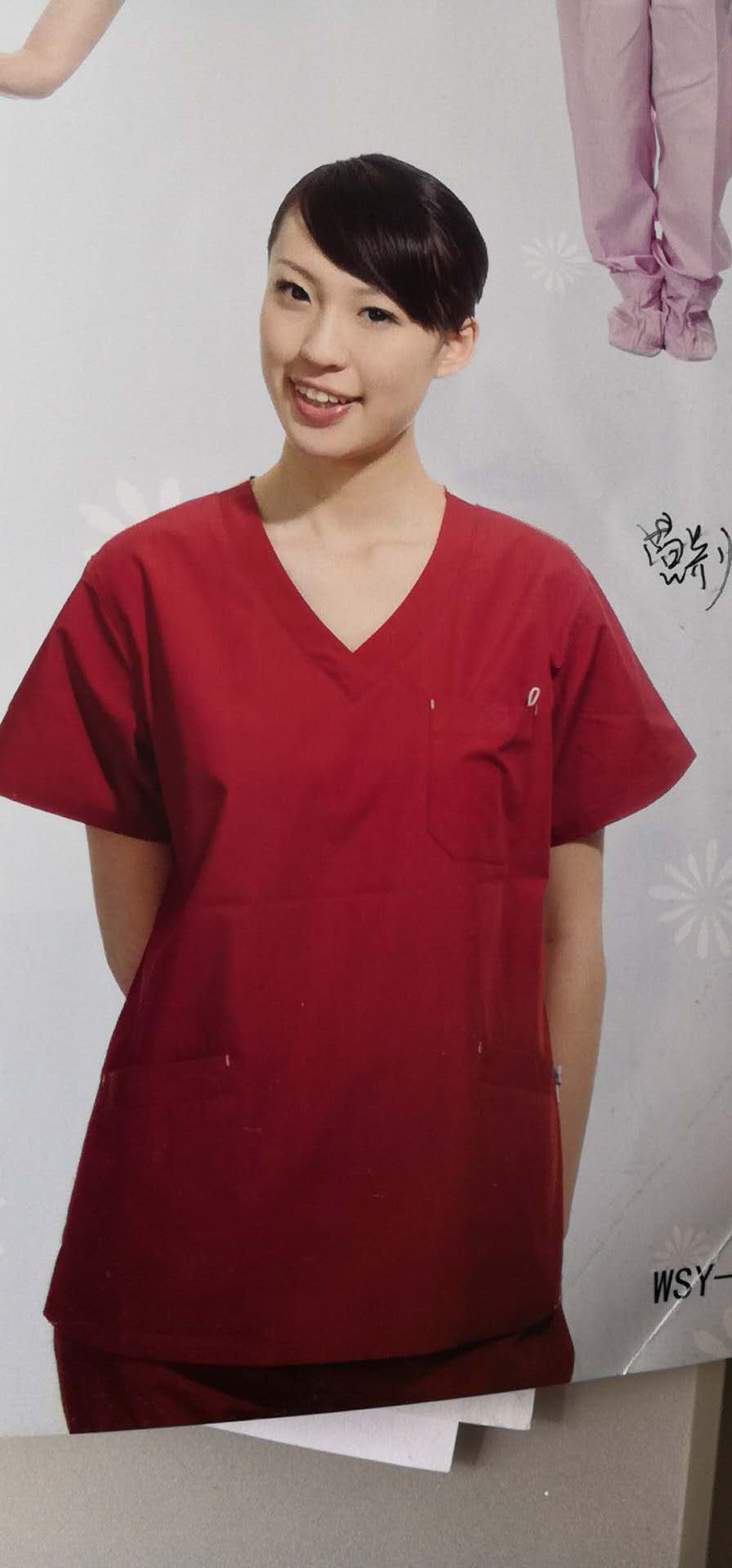 3、营养科男厨师白色，职工食堂男厨师上衣白色，下衣蓝色或黑色。（夏短冬长衣）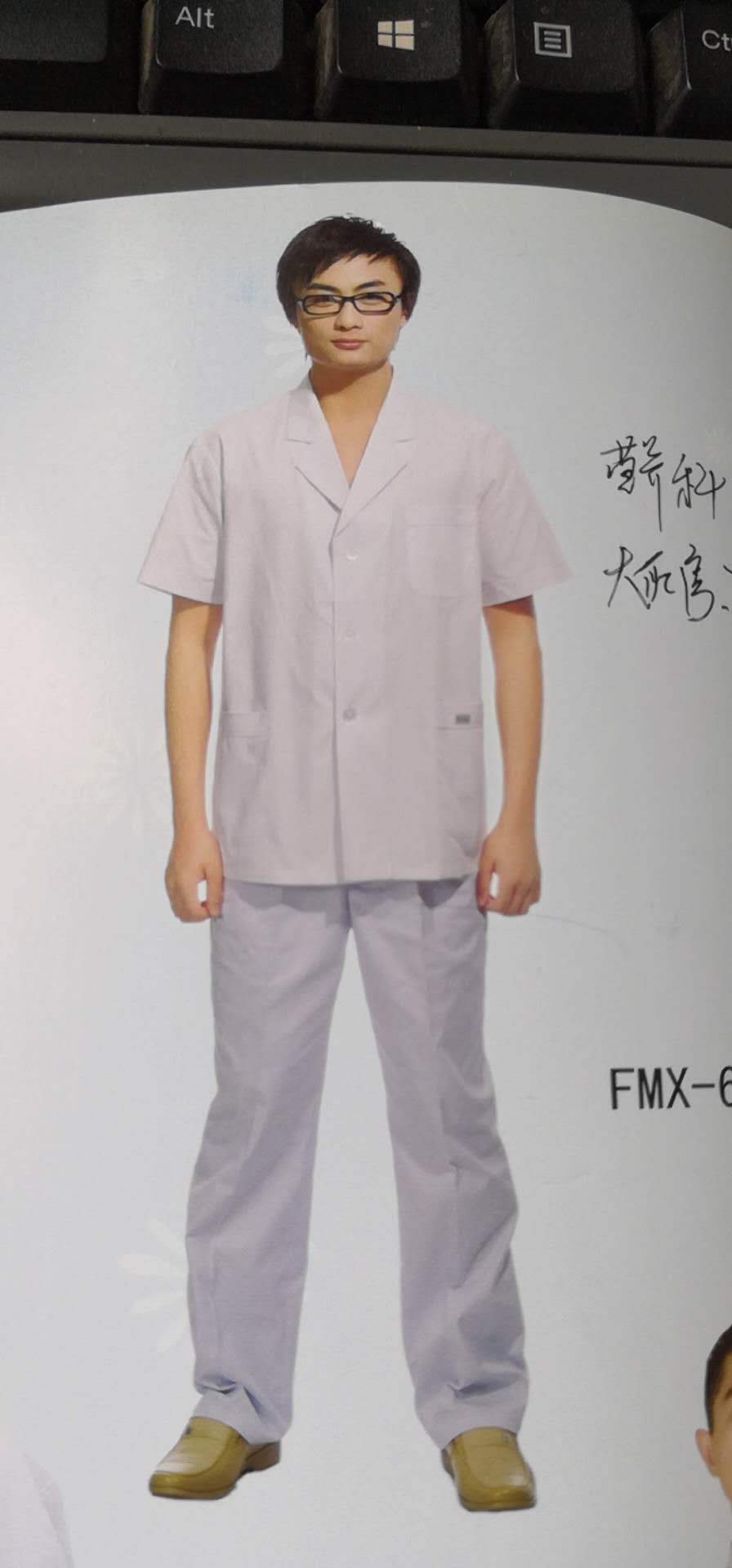 4、护士上下分体服装（冬长袖、夏短袖）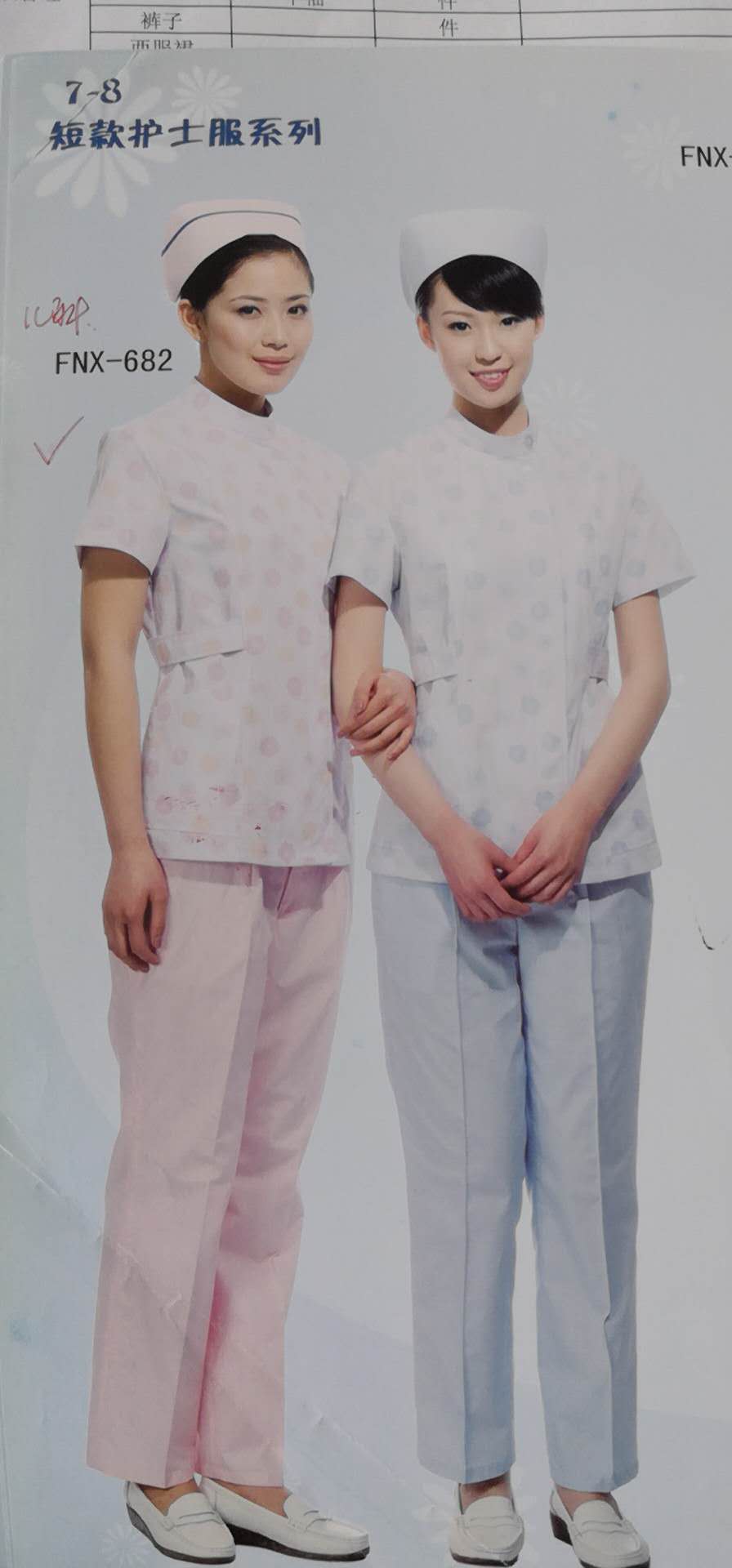 5、男女大夫（冬装）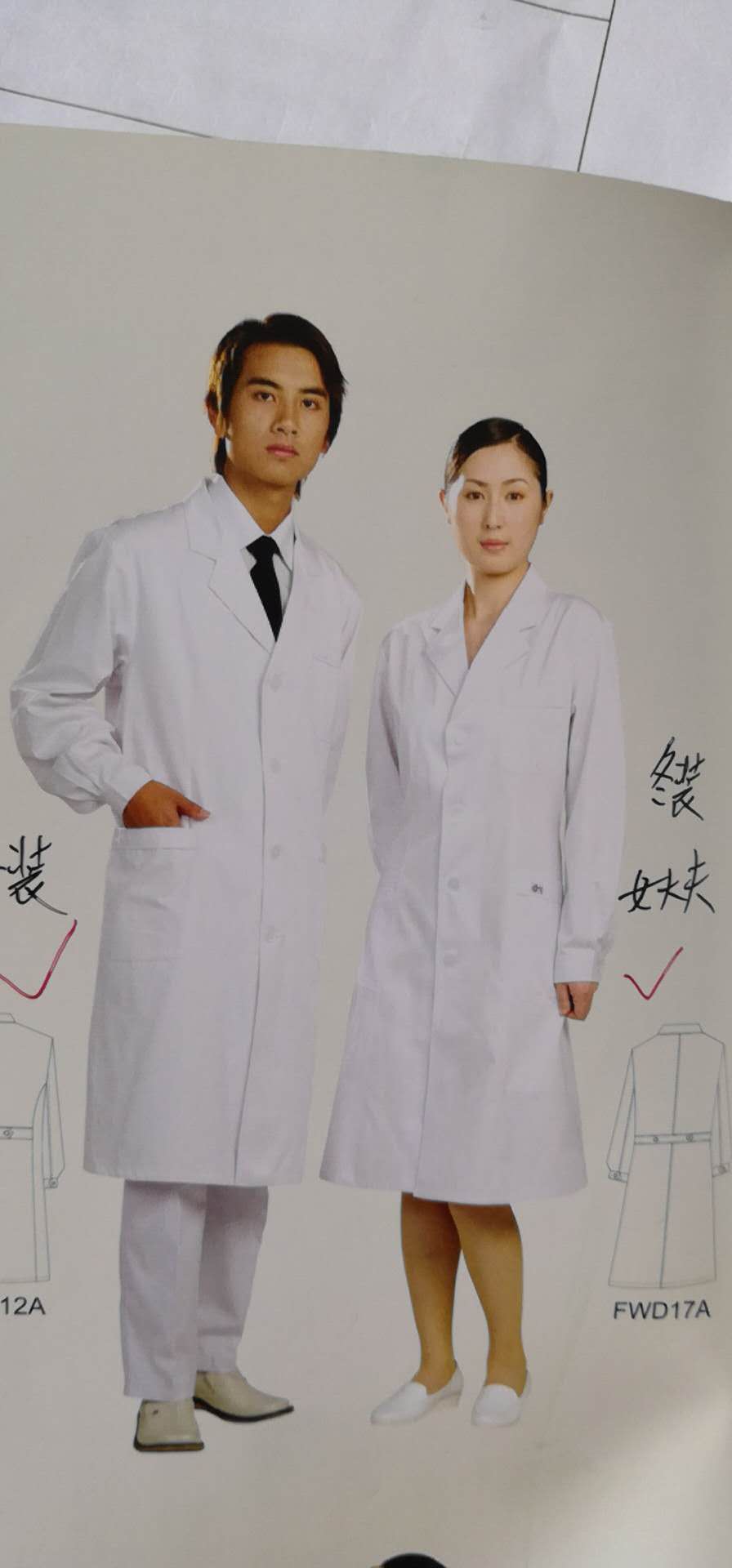 6、女大夫（夏装）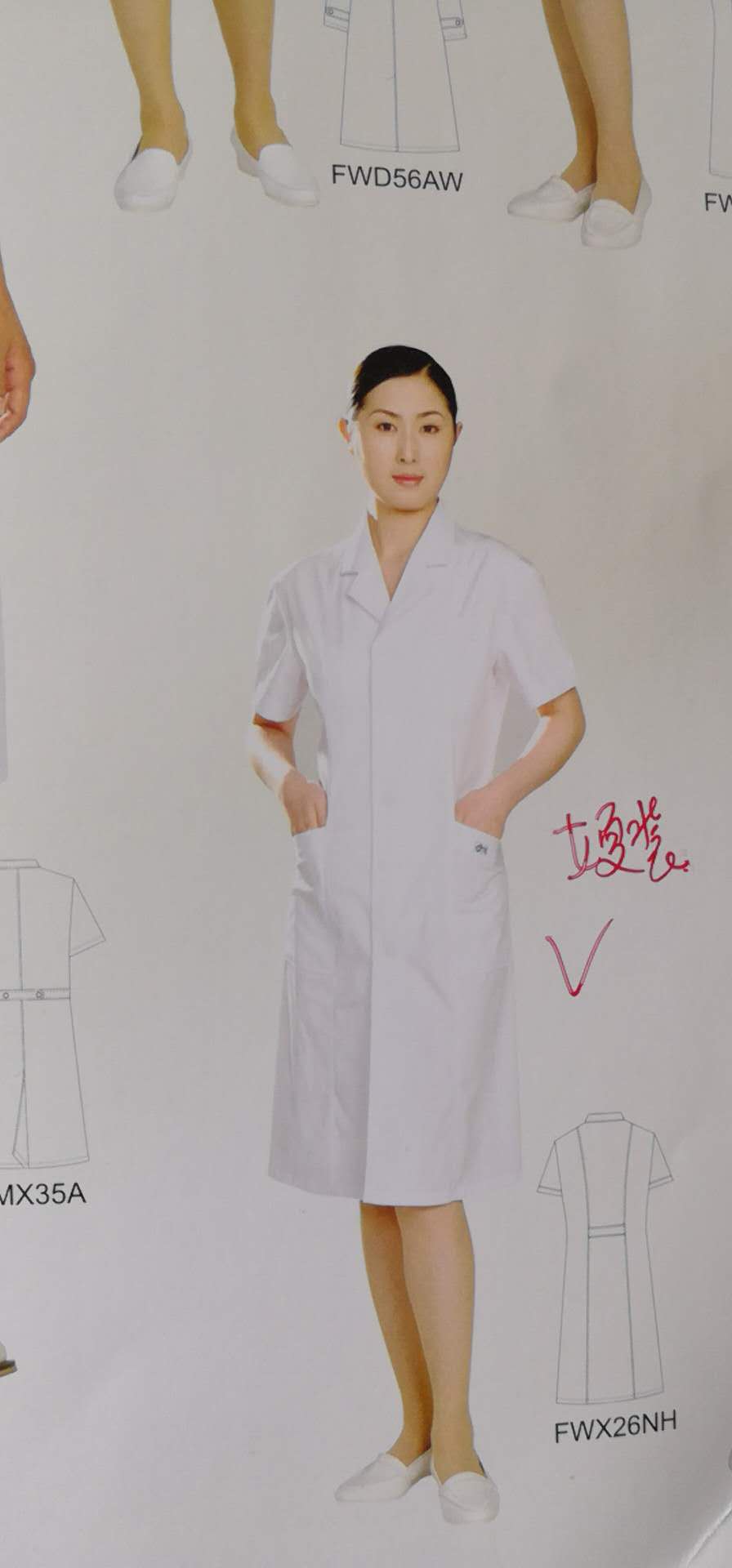 7、男大夫（夏装）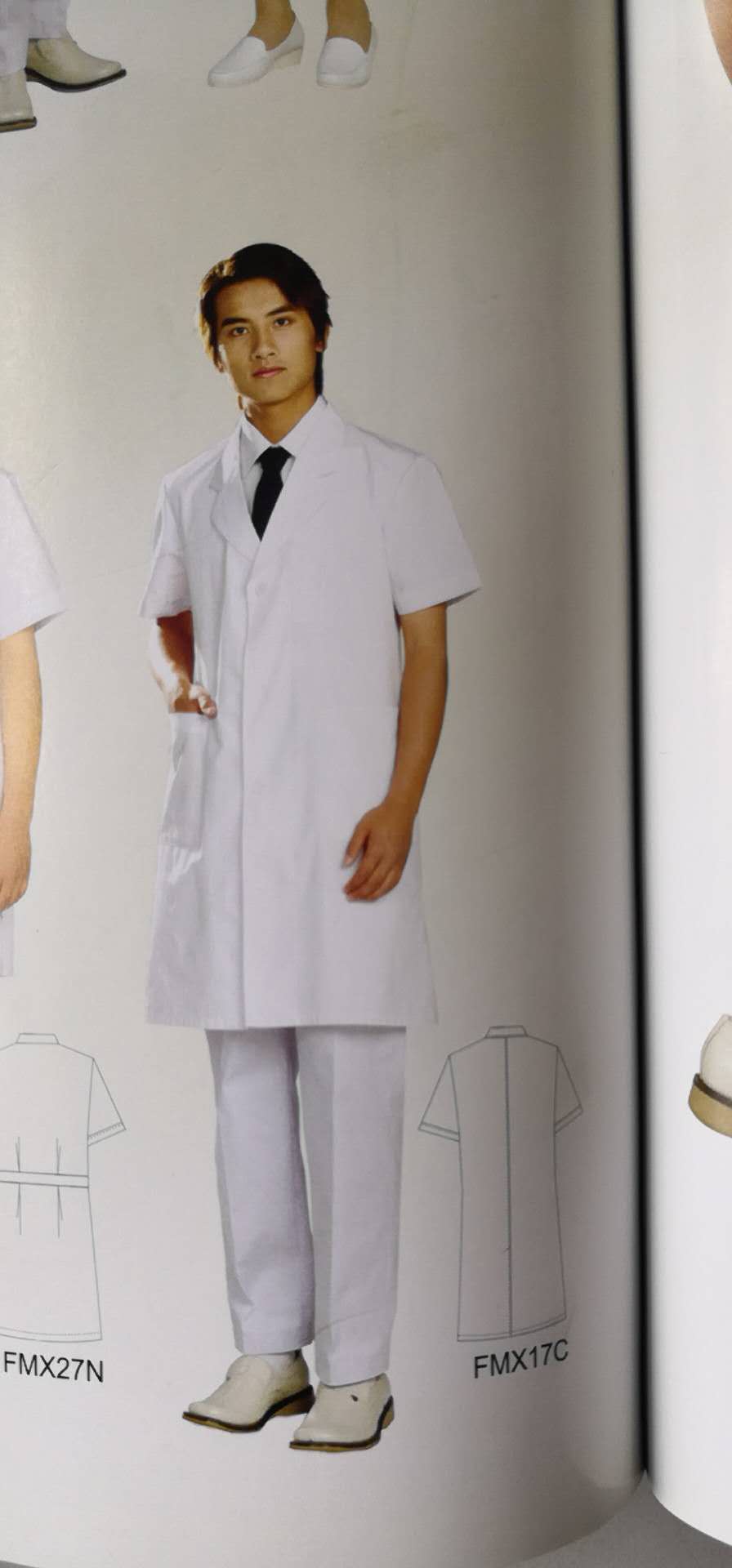 8、手术室刷手衣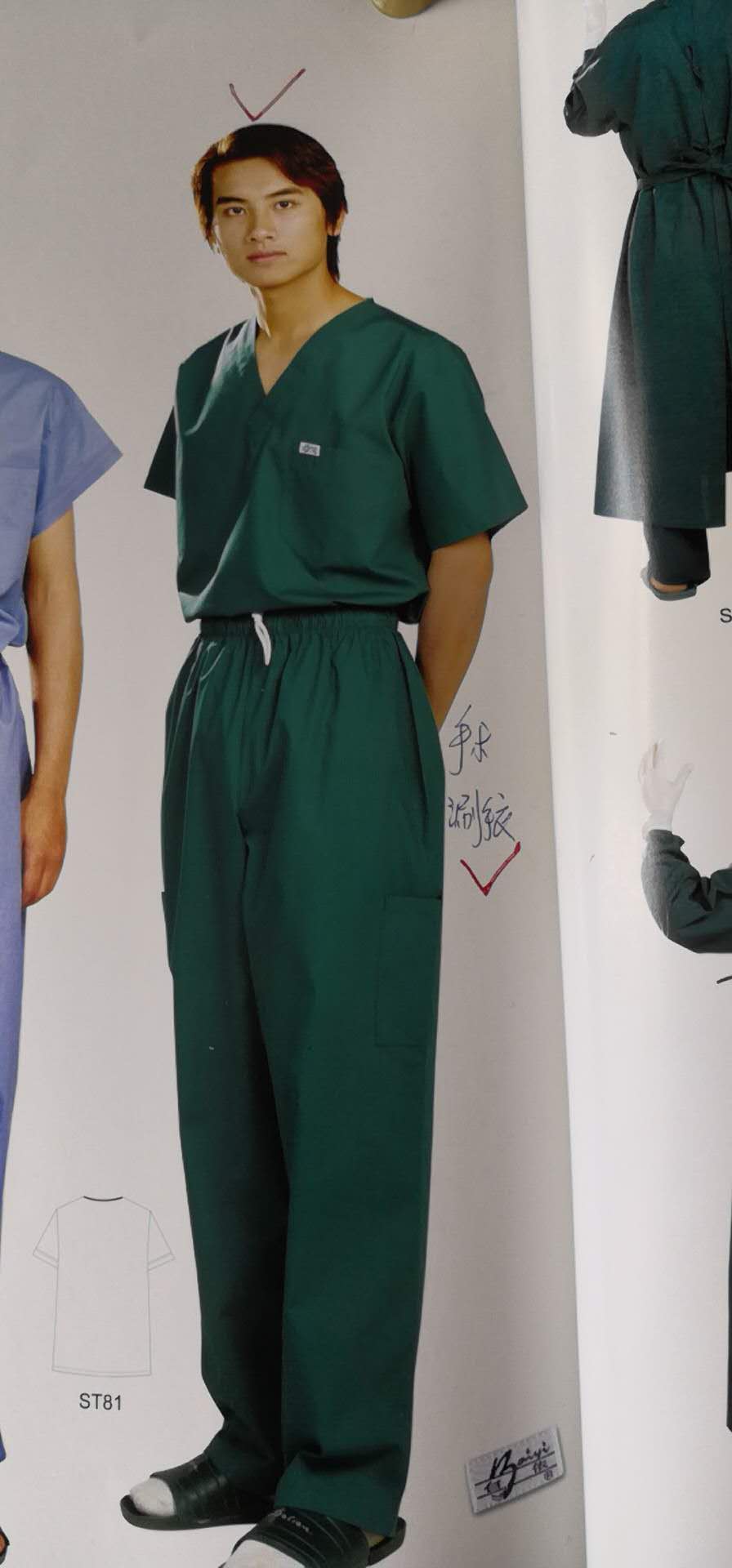 9、手术室手术衣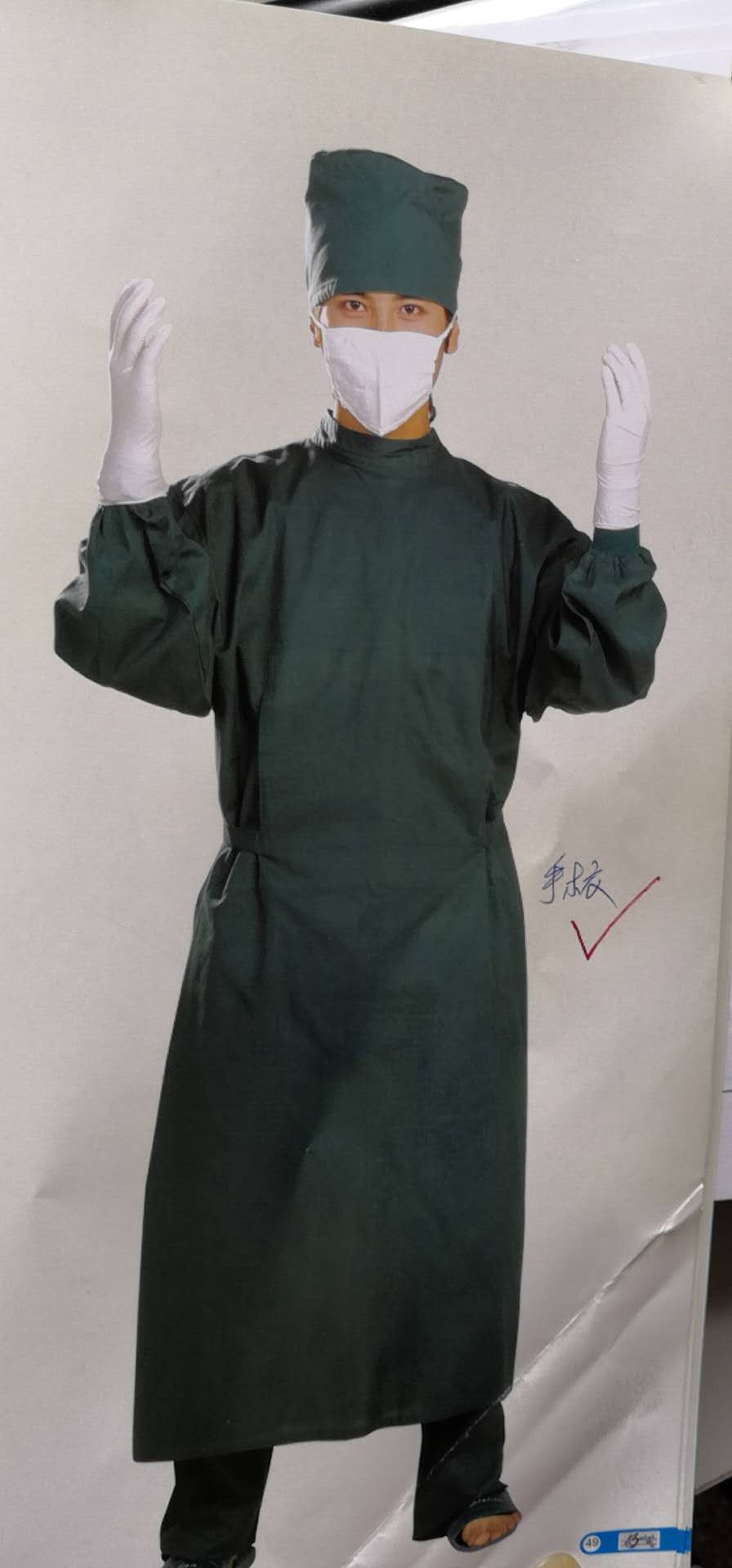 10、医工（夏装）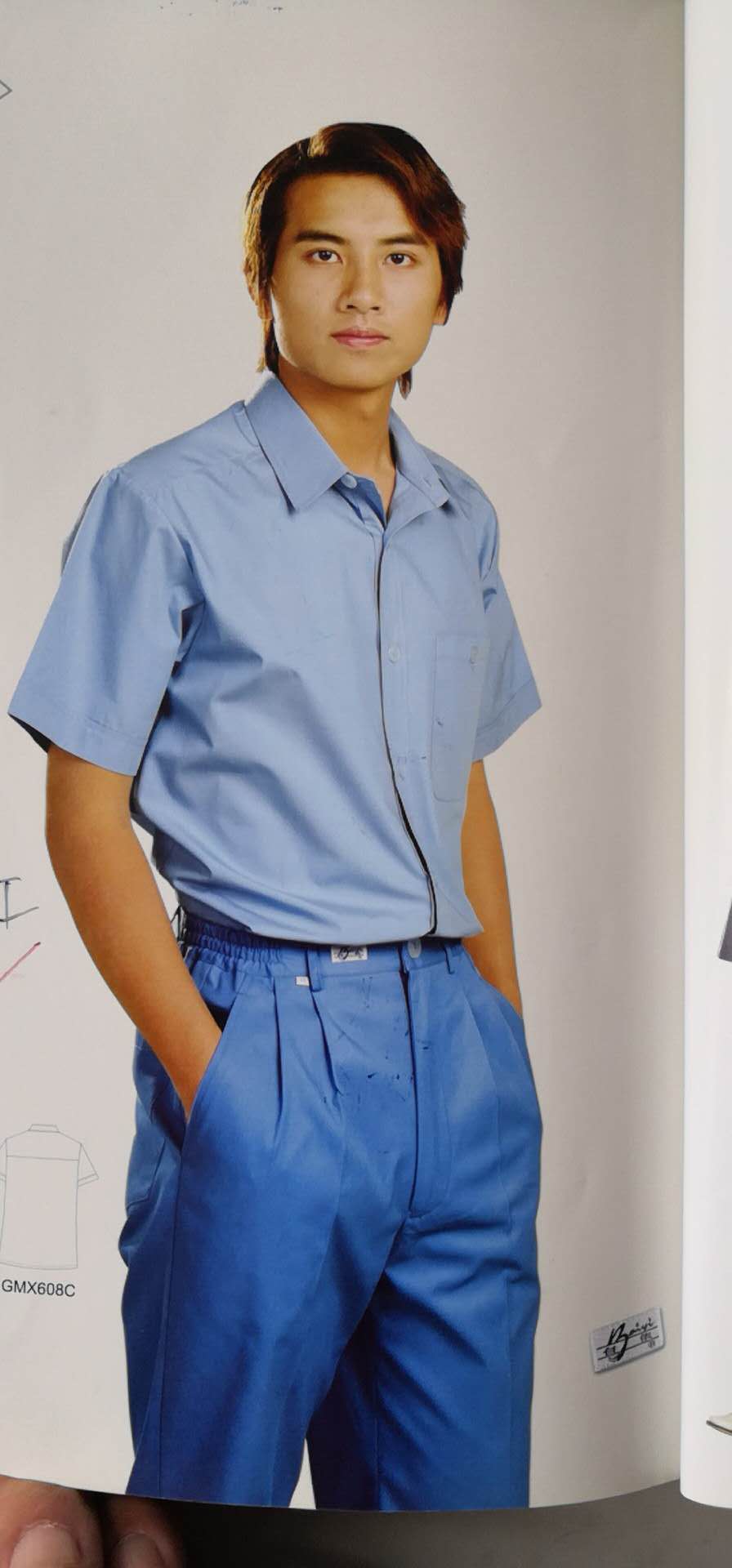 11、医工（冬装）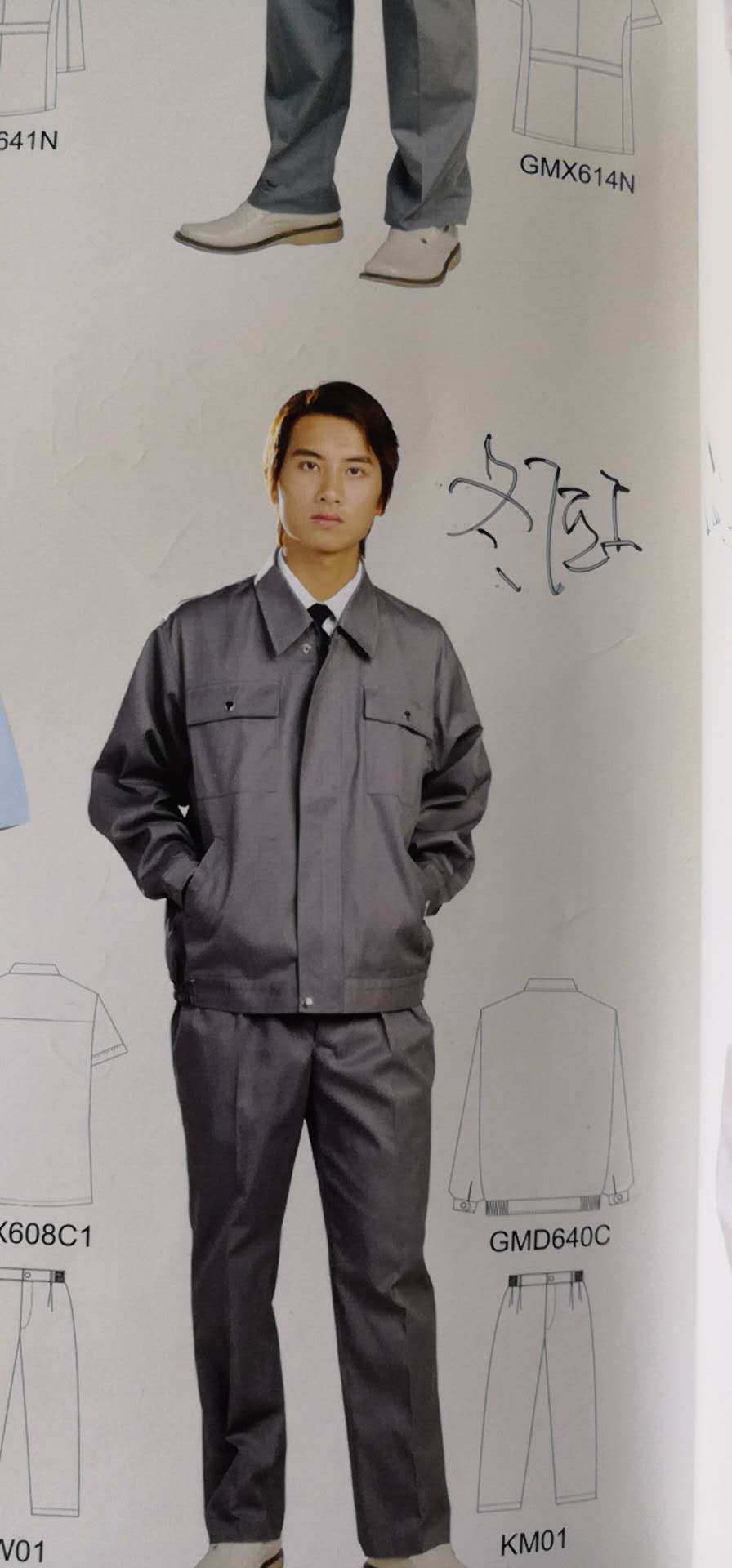 12、后勤保障处（冬长袖、夏短袖），夏装要求颜色浅点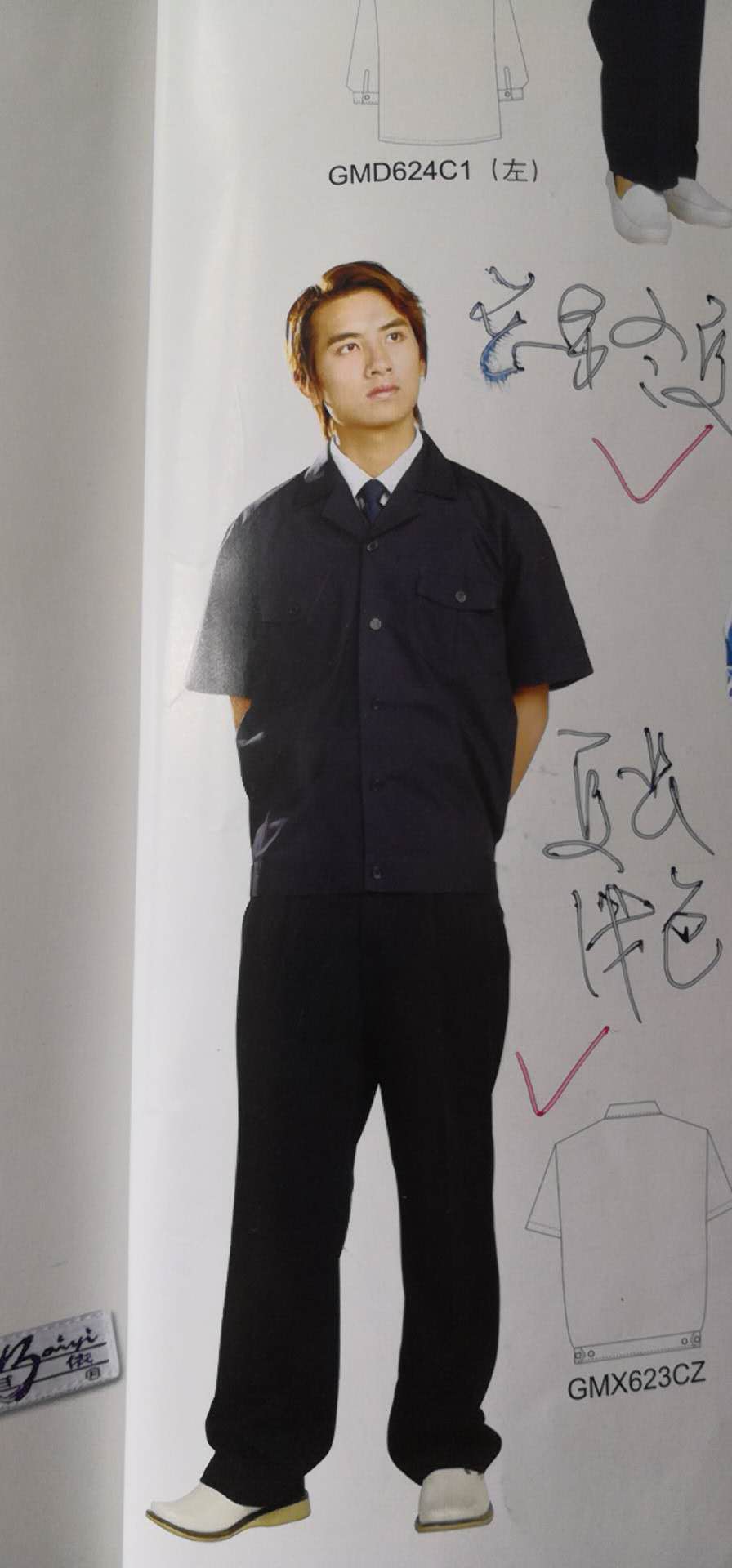 13、电梯工、导医（夏装）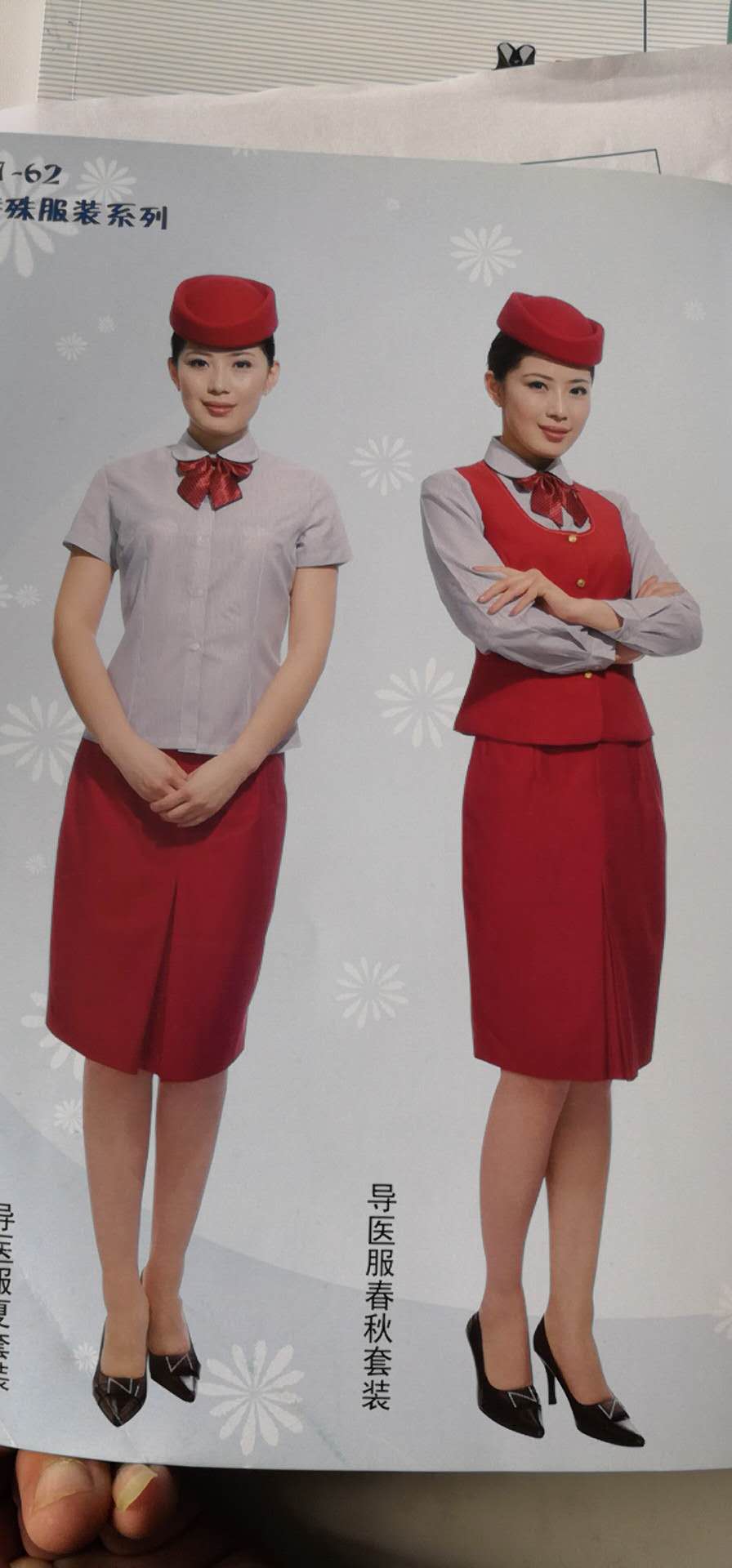 14、电梯工、导医服装（冬装）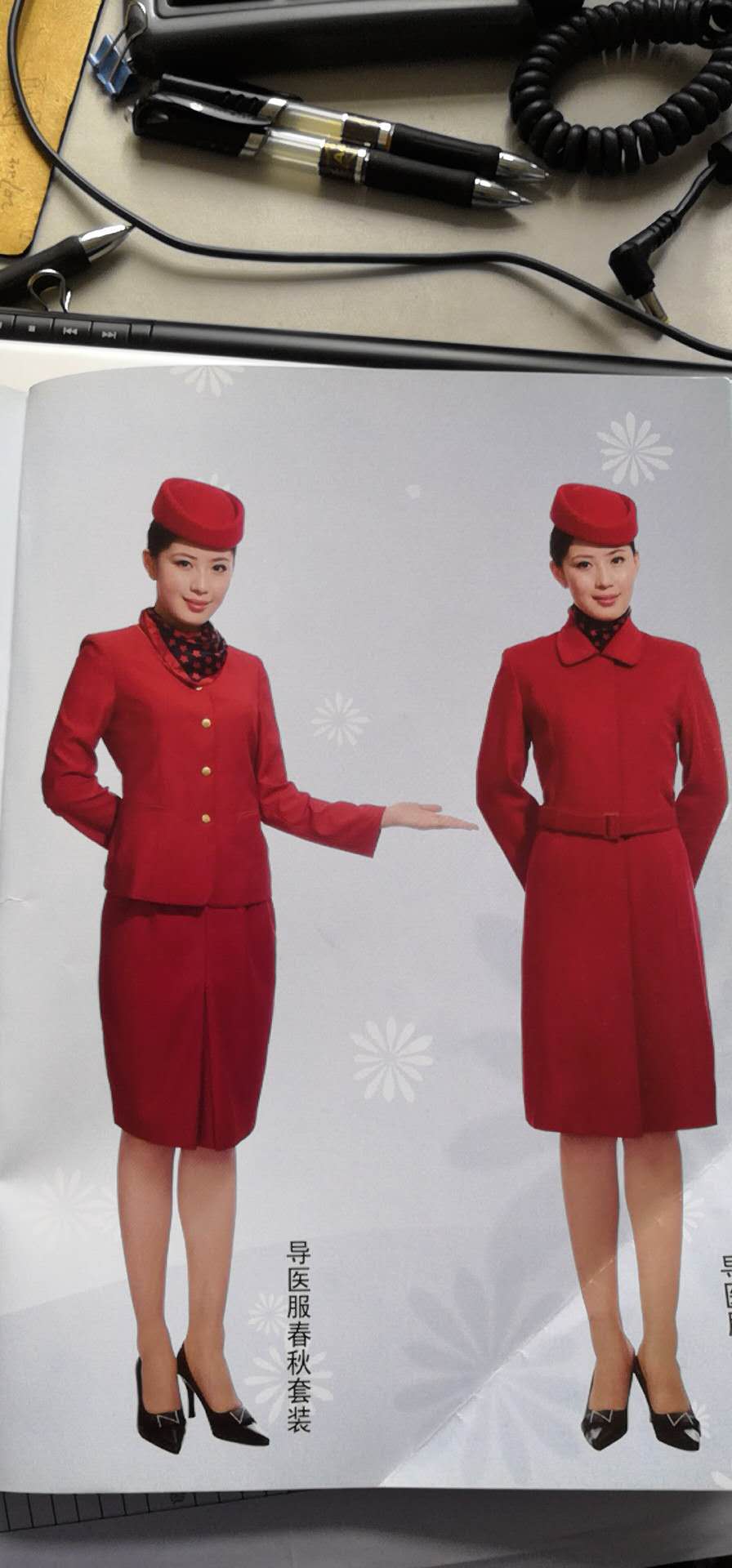 15、护工、陪护员服装（冬夏装）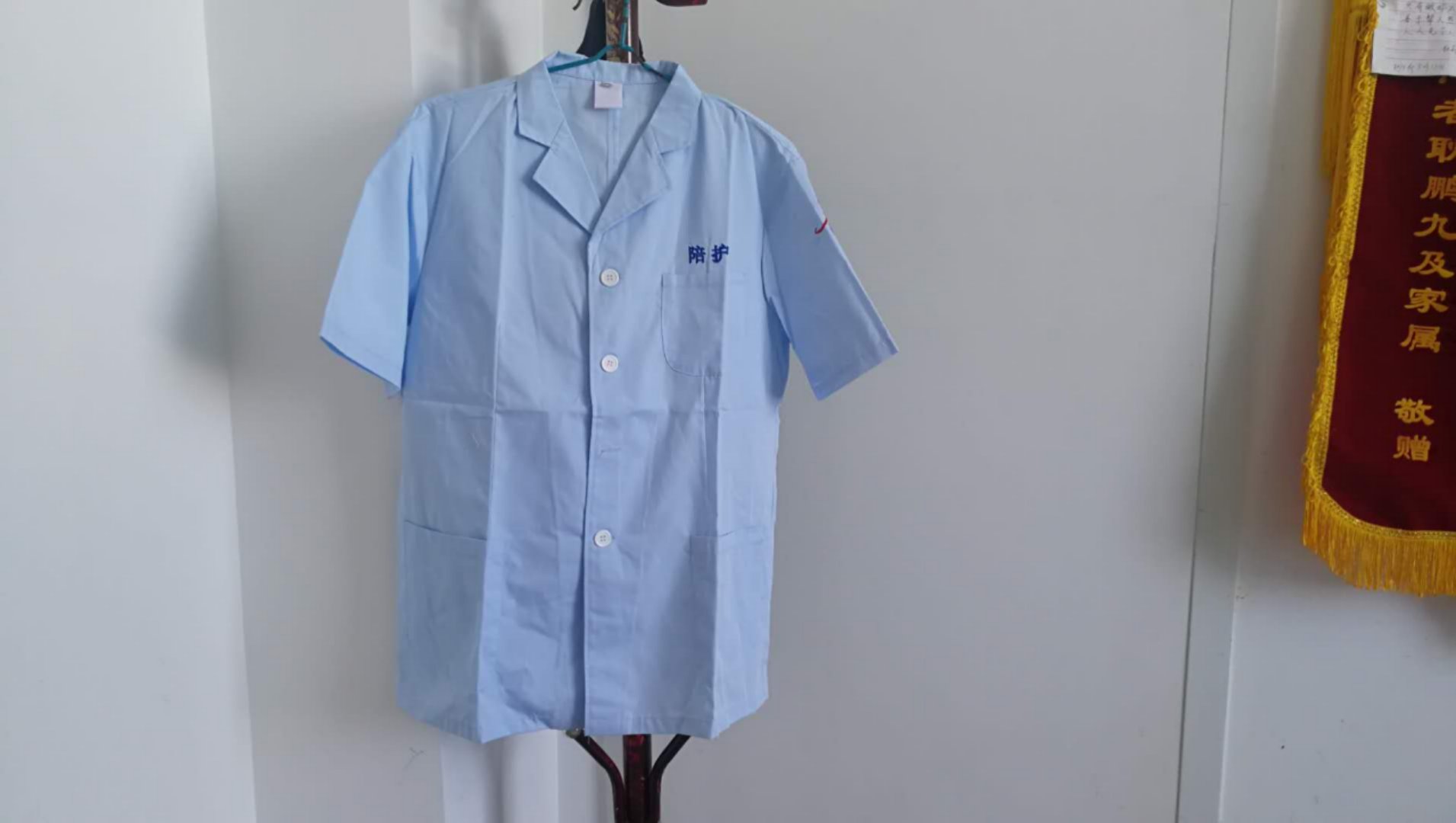 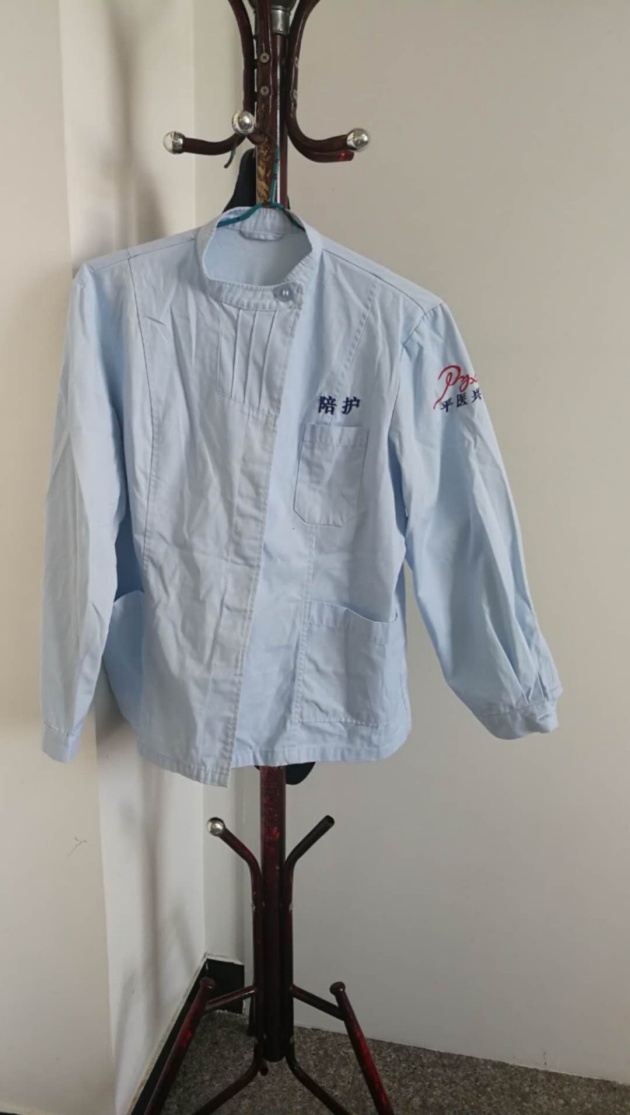 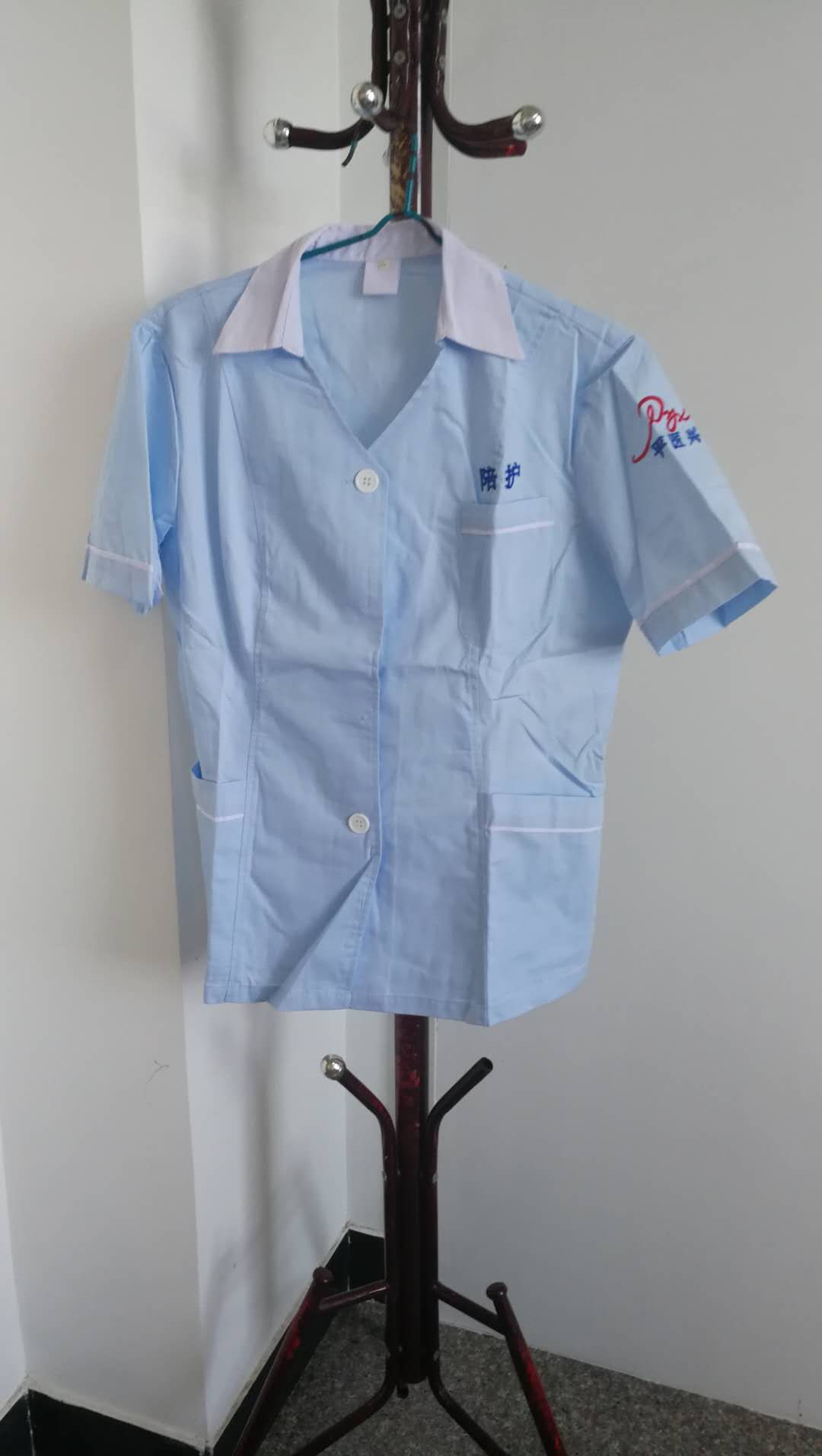 